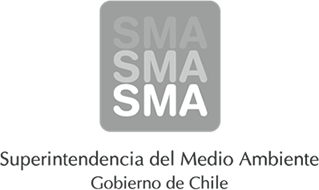 
INFORME DE FISCALIZACIÓN AMBIENTAL
Normas de Emisión
QUIMETAL INDUSTRIAL S.A. (COLLIPULLI)
DFZ-2014-5619-IX-NE-EI
1. RESUMEN.
El presente documento da cuenta del informe de examen de la información realizado por la Superintendencia del Medio Ambiente (SMA), al establecimiento industrial “QUIMETAL INDUSTRIAL S.A. (COLLIPULLI)”, en el marco de la norma de emisión DS.90/00 para el reporte del período correspondiente a JUNIO del año 2014.
Entre los principales hechos constatados como no conformidades se encuentran: El establecimiento industrial no presenta el autocontrol correspondiente al mes de JUNIO de 2014 para el(los) siguiente(s) punto(s) de descarga(s):  PUNTO 1 (ESTERO COIPO);El establecimiento industrial no informa remuestreo para el período controlado; 
2. IDENTIFICACIÓN DEL PROYECTO, ACTIVIDAD O FUENTE FISCALIZADA
3. ANTECEDENTES DE LA ACTIVIDAD DE FISCALIZACIÓN
4. ACTIVIDADES DE FISCALIZACIÓN REALIZADAS Y RESULTADOS
	4.1. Identificación de la descarga
	4.2. Resumen de resultados de la información proporcionada
5. CONCLUSIONES
Del total de exigencias verificadas, se identificaron las siguientes no conformidades:
6. ANEXOSNombreFirma
Aprobado
Elaborado
JUAN EDUARDO JOHNSON VIDAL
VERÓNICA GONZÁLEZ DELFÍN
03-02-2015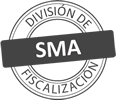 Titular de la actividad, proyecto o fuente fiscalizada:
QUIMETAL  INDUSTRIAL  S.A.Titular de la actividad, proyecto o fuente fiscalizada:
QUIMETAL  INDUSTRIAL  S.A.RUT o RUN:
87001500-3RUT o RUN:
87001500-3Identificación de la actividad, proyecto o fuente fiscalizada:
QUIMETAL INDUSTRIAL S.A. (COLLIPULLI)Identificación de la actividad, proyecto o fuente fiscalizada:
QUIMETAL INDUSTRIAL S.A. (COLLIPULLI)Identificación de la actividad, proyecto o fuente fiscalizada:
QUIMETAL INDUSTRIAL S.A. (COLLIPULLI)Identificación de la actividad, proyecto o fuente fiscalizada:
QUIMETAL INDUSTRIAL S.A. (COLLIPULLI)Dirección:
FUNDO MININCO S/N°, MININCORegión:
IX REGIÓN DE LA ARAUCANÍAProvincia:
MALLECOComuna:
COLLIPULLICorreo electrónico:
DANIEL.VILCHES@QUIMETAL.CLCorreo electrónico:
DANIEL.VILCHES@QUIMETAL.CLTeléfono:
Teléfono:
Motivo de la Actividad de Fiscalización:Actividad Programada de Seguimiento Ambiental de Normas de Emisión referentes a la descarga de Residuos Líquidos para el período de JUNIO del 2014.Materia Específica Objeto de la Fiscalización:Analizar los resultados analíticos de la calidad de los Residuos Líquidos descargados por la actividad industrial individualizada anteriormente, según la siguiente Resolución de Monitoreo (RPM):
SISS N° 4238 de fecha 21-12-2007Instrumentos de Gestión Ambiental que Regulan la Actividad Fiscalizada:La Norma de Emisión que regula la actividad es:
N° 90/2000 Establece Norma de Emisión para la Regulación de Contaminantes Asociados a las Descargas de Residuos Líquidos a Aguas Marinas y Continentales SuperficialesPunto DescargaNormaTabla cumplimientoMes control Tabla CompletaCuerpo receptorCódigo CIIU N° RPMFecha emisión RPMÚltimo período Control DirectoPUNTO 1 (ESTERO COIPO)DS.90/00TABLA 1NOQUEBRADA HUELEHUEICO (AF. ESTERO COIPO)35122423821-12-200706-2013N° de hechos constatadosN° de hechos constatadosN° de hechos constatadosN° de hechos constatadosN° de hechos constatadosN° de hechos constatadosN° de hechos constatadosN° de hechos constatados1234567Punto DescargaInformaEfectúa descargaEntrega dentro de plazoEntrega parámetros solicitadosEntrega con frecuencia solicitadaCaudal se encuentra bajo ResoluciónParámetros se encuentran bajo normaPresenta RemuestrasPUNTO 1 (ESTERO COIPO)NONO APLICANO APLICANO APLICANO APLICANO APLICANO APLICANON° de Hecho ConstatadoExigencia AsociadaDescripción de la No Conformidad1Informar autocontrolEl establecimiento industrial no entrega el autocontrol durante el período controlado de JUNIO de 2014 para el siguiente punto de descarga:
PUNTO 1 (ESTERO COIPO)8Presentar RemuestrasEl establecimiento industrial no informa los remuestreos realizados para el período controlado de JUNIO de 2014.N° AnexoNombre Anexo 1Ficha de resultados de autocontrol PUNTO 1 (ESTERO COIPO)